1.Objet de ces principes directeurs d’examen2.Matériel requis2.12.22.3Les semences doivent satisfaire aux conditions minimales exigées pour la faculté germinative, la pureté spécifique, l’état sanitaire et la teneur en eau, indiquées par l’autorité compétente.  Dans le cas où les semences doivent être maintenues en collection, la faculté germinative doit être aussi élevée que possible et indiquée par le demandeur.2.42.53.Méthode d’examen3.1Nombre de cycles de végétationEn règle générale, la durée minimale des essais doit être de deux cycles de végétation indépendants.Les deux cycles de végétation indépendants doivent être sous la forme de deux plantations distinctes.L’examen d’une variété peut être achevé quand le service compétent peut déterminer avec certitude le résultat de l’examen.3.2Lieu des essaisEn règle générale, les essais doivent être conduits en un seul lieu.  Pour les essais conduits dans plusieurs lieux, des indications figurent dans le document TGP/9, intitulé “Examen de la distinction”.3.3Conditions relatives à la conduite de l’examenLes essais doivent être conduits dans des conditions assurant une croissance satisfaisante pour l’expression des caractères pertinents de la variété et pour la conduite de l’examen.3.4Protocole d’essai3.4.13.5Essais supplémentairesDes essais supplémentaires peuvent être établis pour l’observation de caractères pertinents.4.Examen de la distinction, de l’homogénéité et de la stabilité4.1Distinction4.1.1Recommandations généralesIl est particulièrement important pour les utilisateurs de ces principes directeurs d’examen de consulter l’introduction générale avant toute décision quant à la distinction.  Cependant, il conviendra de prêter une attention particulière aux points ci-après. 4.1.2Différences reproductiblesLes différences observées entre les variétés peuvent être suffisamment nettes pour qu’un deuxième cycle de végétation ne soit pas nécessaire.  En outre, dans certains cas, l’influence du milieu n’appelle pas plus d’un cycle de végétation pour s’assurer que les différences observées entre les variétés sont suffisamment reproductibles.  L’un des moyens de s’assurer qu’une différence observée dans un caractère lors d’un essai en culture est suffisamment reproductible consiste à examiner le caractère au moyen de deux observations indépendantes au moins.4.1.3Différences nettesLa netteté de la différence entre deux variétés dépend de nombreux facteurs, et notamment du type d’expression du caractère examiné, selon qu’il s’agit d’un caractère qualitatif, un caractère quantitatif ou encore pseudo-qualitatif.  Il est donc important que les utilisateurs de ces principes directeurs d’examen soient familiarisés avec les recommandations contenues dans l’introduction générale avant toute décision quant à la distinction.4.1.44.1.5Méthode d’observationLa méthode recommandée pour l’observation du caractère aux fins de la distinction est indiquée par le code suivant dans le tableau des caractères (voir le document TGP/9 ‘Examen de la distinction’, section 4 ‘Observation des caractères’) :Type d’observation:  visuelle (V) ou mesure (M)L’observation “visuelle” (V) est une observation fondée sur le jugement de l’expert.  Aux fins du présent document, on entend par observation “visuelle” les observations sensorielles des experts et cela inclut donc aussi l’odorat, le goût et le toucher.  Entrent également dans cette catégorie les observations pour lesquelles l’expert utilise des références (diagrammes, variétés indiquées à titre d’exemples, comparaison deux à deux) ou des chartes (chartes de couleur).  La mesure (M) est une observation objective en fonction d’une échelle graphique linéaire, effectuée à l’aide d’une règle, d’une balance, d’un colorimètre, de dates, d’un dénombrement, etc.Lorsque plusieurs méthodes d’observation du caractère sont indiquées dans le tableau des caractères (p.ex. VG/MG), des indications sur le choix d’une méthode adaptée figurent à la section 4.2 du document TGP/9.4.2Homogénéité4.2.1Il est particulièrement important pour les utilisateurs de ces principes directeurs d’examen de consulter l’introduction générale avant toute décision quant à l’homogénéité.  Cependant, il conviendra de prêter une attention particulière aux points ci-après : 4.2.2L’homogénéité des variétés allogames doit être déterminée conformément aux recommandations figurant dans l’introduction générale.4.2.44.3Stabilité4.3.1Dans la pratique, il n’est pas d’usage d’effectuer des essais de stabilité dont les résultats apportent la même certitude que l’examen de la distinction ou de l’homogénéité.  L’expérience montre cependant que, dans le cas de nombreux types de variétés, lorsqu’une variété s’est révélée homogène, elle peut aussi être considérée comme stable.4.3.2Lorsqu’il y a lieu, ou en cas de doute, la stabilité peut être évaluée plus précisément en examinant un nouveau lot de semences, afin de vérifier qu’il présente les mêmes caractères que le matériel fourni initialement.5.Groupement des variétés et organisation des essais en culture5.1Pour sélectionner les variétés notoirement connues à cultiver lors des essais avec la variété candidate et déterminer comment diviser en groupes ces variétés pour faciliter la détermination de la distinction, il est utile d’utiliser des caractères de groupement.5.2Les caractères de groupement sont ceux dont les niveaux d’expression observés, même dans différents sites, peuvent être utilisés, soit individuellement soit avec d’autres caractères de même nature, a) pour sélectionner des variétés notoirement connues susceptibles d’être exclues de l’essai en culture pratiqué pour l’examen de la distinction et b) pour organiser l’essai en culture de telle sorte que les variétés voisines soient regroupées.5.3Il a été convenu de l’utilité des caractères ci-après pour le groupement des variétés :5.4Des conseils relatifs à l’utilisation des caractères de groupement dans la procédure d’examen de la distinction figurent dans l’introduction générale et le document TGP/9 “Examen de la distinction”.6.Introduction du tableau des caractères6.1Catégories de caractères6.1.1Caractères standard figurant dans les principes directeurs d’examenLes caractères standard figurant dans les principes directeurs d’examen sont ceux qui sont admis par l’UPOV en vue de l’examen DHS et parmi lesquels les membres de l’Union peuvent choisir ceux qui sont adaptés à leurs besoins particuliers.6.1.2Caractères avec astérisqueLes caractères avec astérisque (signalés par un *) sont des caractères figurant dans les principes directeurs d’examen qui sont importants pour l’harmonisation internationale des descriptions variétales : ils doivent toujours être pris en considération dans l’examen DHS et être inclus dans la description variétale par tous les membres de l’Union, sauf lorsque cela est impossible compte tenu du niveau d’expression d’un caractère précédent ou des conditions de milieu régionales.6.2Niveaux d’expression et notes correspondantes6.2.1Des niveaux d’expression sont indiqués pour chaque caractère afin de définir le caractère et d’harmoniser les descriptions.  Pour faciliter la consignation des données ainsi que l’établissement et l’échange des descriptions, à chaque niveau d’expression est attribuée une note exprimée par un chiffre.6.2.2Tous les niveaux d’expression pertinents sont présentés dans le caractère.6.2.3Des précisions concernant la présentation des niveaux d’expression et des notes figurent dans le document TGP/7 “Élaboration des principes directeurs d’examen”.6.3Types d’expressionUne explication des types d’expression des caractères (caractères qualitatifs, quantitatifs et pseudo qualitatifs) est donnée dans l’introduction générale.6.4Variétés indiquées à titre d’exemplesAu besoin, des variétés sont indiquées à titre d’exemples afin de mieux définir les niveaux d’expression d’un caractère.6.5Légende7.Table of Characteristics/Tableau des caractères/Merkmalstabelle/Tabla de caracteresEnglishEnglishfrançaisfrançaisdeutschespañolExample Varieties/
Exemples/
Beispielssorten/
Variedades ejemplo
Note/
Nota1.QNVG(+)(a)erecterectdressédresséaufrechterectoGolden boy, Granaat1semi-erectsemi-erectdemi-dressédemi-dresséhalbaufrechtsemierectoBilko, Daetong, Muso2spreadingspreadingétaléétalébreitwüchsigextendidoLycofresh Gimjang32.(*)QNMS/VG(a)very shortvery shorttrès courtetrès courtesehr niedrigmuy baja1very short to shortvery short to shorttrès courte à courtetrès courte à courtesehr niedrig bis niedrigmuy baja a baja2shortshortcourtecourteniedrigbajaNatsuki, TheHan1ho3short to mediumshort to mediumcourte à moyennecourte à moyenneniedrig bis mittelbaja a media4mediummediummoyennemoyennemittelmediaBilko, Daetong, Muso5medium to tallmedium to tallmoyenne à hautemoyenne à hautemittel bis hochmedia a alta6talltallhautehautehochaltaMonument, Shousai, Wonkyo20036ho7tall to very talltall to very tallhaute à très hautehaute à très hautehoch bis sehr hochalta a muy alta8very tallvery talltrès hautetrès hautesehr hochmuy alta93.QNMS/VG(a)very shortvery shorttrès courtetrès courtesehr kurzmuy corta1very short to shortvery short to shorttrès courte à courtetrès courte à courtesehr kurz bis kurzmuy corta a corta2shortshortcourtecourtekurzcortaGolden boy, 
Summer Salad, TheHan1ho3short to mediumshort to mediumcourte à moyennecourte à moyennekurz bis mittelcorta a media4mediummediummoyennemoyennemittelmediaDaetong, Muso5medium to longmedium to longmoyenne à longuemoyenne à longuemittel bis langmedia a larga6longlonglonguelonguelanglargaShousai, Wonkyo20036ho7long to very longlong to very longlongue à très longuelongue à très longuelang bis sehr langlarga a muy larga8very longvery longtrès longuetrès longuesehr langmuy larga94.QNMS/VG(+)(a)very narrowvery narrowtrès étroitetrès étroitesehr schmalmuy estrecha1very narrow to narrowvery narrow to narrowtrès étroite à étroitetrès étroite à étroitesehr schmal bis schmalmuy estrecha a estrecha2narrownarrowétroiteétroiteschmalestrechaJinhongssam, 
Summer Salad3narrow to mediumnarrow to mediumétroite à moyenneétroite à moyenneschmal bis mittelestrecha a media4mediummediummoyennemoyennemittelmediaDaetong, Muso5medium to broadmedium to broadmoyenne à largemoyenne à largemittel bis breitmedia a ancha6broadbroadlargelargebreitanchaBando, Lycofresh Gimjang7broad to very broadbroad to very broadlarge à très largelarge à très largebreit bis sehr breitancha muy ancha8very broadvery broadtrès largetrès largesehr breitmuy ancha95.(*)PQVG(+)(a)circularcircularcirculairecirculairekreisförmigcircularBingsu, Kenshin1broad obovatebroad obovateobovale largeobovale largebreit verkehrt eiförmigoboval anchaDaetong, Kaho2medium obovatemedium obovateobovale moyenneobovale moyennemittel verkehrt eiförmigoboval mediaMuso, Suho3narrow obovatenarrow obovateobovale étroiteobovale étroiteschmal verkehrt eiförmigoboval estrechaLycofresh Gimjang4elongated obovateelongated obovateobovale allongéeobovale allongéelänglich verkehrt eiförmigoboval alargadaShousai, Wonkyo20036ho56.PQVG(+)(a)obtuseobtuseobtuseobtusestumpfobtuseShousai1roundedroundedarrondiearrondieabgerundetredondeadaDaetong, Muso2truncatedtruncatedtronquéetronquéegeradetruncadaLycofresh Gimjang, Ousho37.(*)QNVG(a)very fewvery fewtrès petittrès petitsehr geringmuy bajo1very few to fewvery few to fewtrès petit à petittrès petit à petitsehr geringmuy bajo a bajo2fewfewpetitpetitsehr gering bis geringbajoGranaat, Kinap, Sprinter3few to mediumfew to mediumpetit à moyenpetit à moyengeringbajo a medio4mediummediummoyenmoyengering bis mittelmediaDaetong, Muso, Parkin5medium to manymedium to manymoyen à élevémoyen à élevémittelmedio a alto6manymanyélevéélevémittel bis hochaltoEnduro, Jindaebak, Ming7many to very manymany to very manyélevé à très élevéélevé à très élevéhochalto a muy alto8very manyvery manytrès élevétrès élevéhoch bis sehr hochmuy alto98.QNVG(+)(a)very smallvery smalltrès petitetrès petitesehr kleinmuy pequeño1very small to smallvery small to smalltrès petite à petitetrès petite à petitesehr klein bis kleinmuy pequeño a pequeño2smallsmallpetitepetitekleinpequeñoGranaat3small to mediumsmall to mediumpetite à moyennepetite à moyenneklein bis mittelpequeño a medio4mediummediummoyennemoyennemittelmedioDaetong, Parkin5medium to largemedium to largemoyenne à grandemoyenne à grandemittel bis großmedio a grande6largelargegrandegrandegroßgrandeBingsu, Enduro7large to very largelarge to very largegrande à très grandegrande à très grandegroß bis sehr großgrande a muy grande8very largevery largetrès grandetrès grandesehr großmuy grande99.(*)QLVG(a)greengreenvertvertgrünverdeDaetong, 
EX King santosai, Hayamidori, Kaho, Muso, Parkin, Sprinkin1purplepurplepourprepourprepurpurnpúrpuraJinhongssam, Kwonnongppalgang, 
Red Dragon210.QNVG(a)very lightvery lighttrès clairetrès clairesehr hellmuy claraEX King santosai1very light to lightvery light to lighttrès claire à clairetrès claire à clairesehr hell bis hellmuy clara a clara2lightlightclaireclairehellclaraKaho, Red Dragon3light to mediumlight to mediumclaire à moyenneclaire à moyennehell bis mittelclara a media4mediummediummoyennemoyennemittelmediaDaetong, Kwonnongppalgang, Muso, Sprinkin5medium to darkmedium to darkmoyenne à foncéemoyenne à foncéemittel bis dunkelmedia a oscura6darkdarkfoncéefoncéedunkeloscuraHayamidori, Jinhongssam, Parkin, TheHan1ho7dark to very darkdark to very darkfoncée à très foncéefoncée à très foncéedunkel bis sehr dunkeloscura a muy oscura8very darkvery darktrès foncéetrès foncéesehr dunkelmuy oscura911.QNVG(a)very weakvery weaktrès faibletrès faiblesehr geringmuy débil1very weak to weakvery weak to weaktrès faible à faibletrès faible à faiblesehr gering bis geringmuy débil a débil2weakweakfaiblefaiblegeringdébilHanko, Kaho, Kinap3weak to mediumweak to mediumfaible à moyennefaible à moyennegering bis mitteldébil a media4mediummediummoyennemoyennemittelmediaDaetong, Muso5medium to strongmedium to strongmoyenne à fortemoyenne à fortemittel bis starkmedia a fuerte6strongstrongfortefortestarkfuerteShunjyu7strong to very strongstrong to very strongforte à très forteforte à très fortestark bis sehr starkfuerte a muy fuerte8very strongvery strongtrès fortetrès fortesehr starkmuy fuerte912.QNVG(+)(a)absent or very weakabsent or very weakabsente ou très faibleabsente ou très faiblefehlend oder sehr geringausente o muy débilBingsu, Summer Salad1weakweakfaiblefaiblegeringdébilCream, Kinap2mediummediummoyennemoyennemittelmediaDaetong, Shunjyu, Tardisto3strongstrongfortefortestarkfuerteJinhongssam, Muso4very strongvery strongtrès fortetrès fortesehr starkmuy fuerte513.QNVG(+)(a)concaveconcaveconcaveconcavekonkavcóncavoBilko, Parkin1straightstraightdroitdroitgeraderectoDaetong, Monument2convexconvexconvexeconvexekonvexconvexoHanko314.QNVG(+)(a)absent or very weakabsent or very weakabsente ou très faibleabsente ou très faiblefehlend oder sehr geringausente o muy débil1weakweakfaiblefaiblegeringdébilJinhongssam, Kaho, 
Red Dragon2mediummediummoyennemoyennemittelmediaHanko, Suho3strongstrongfortefortestarkfuerteMonument4very strongvery strongtrès fortetrès fortesehr starkmuy fuerteShin-aduma, Wonkyo20036ho515.QNVG(+)(a)absent or weakabsent or weakabsentes ou faiblesabsentes ou faiblesfehlend oder geringausente o débilHanko, Jinhongssam, Kenshin1mediummediummoyennesmoyennesmittelmediaKasumi, 
Lycofresh Gimjang2strongstrongfortesfortesstarkfuerteWonkyo20036ho316.QNVG(+)(a)absent or weakabsent or weakabsente ou faibleabsente ou faiblefehlend oder geringausente o débilHanko, Jinhongssam, Kinap1weak to mediumweak to mediumfaible à moyennefaible à moyennegering bis mitteldébil a medio2mediummediummoyennemoyennemittelmedioDaetong, Enduro3medium to strongmedium to strongmoyenne à fortemoyenne à fortemittel bis starkmedio a fuerte4strongstrongfortefortestarkfuerteSinrok Utgari, Wonkyo20036ho517.QNMS/VG(+)(a)very shortvery shorttrès courtetrès courtesehr kurzmuy corta1very short to shortvery short to shorttrès courte à courtetrès courte à courtesehr kurz bis kurzmuy corta a corta2shortshortcourtecourtekurzcortaHamamidori3short to mediumshort to mediumcourte à moyennecourte à moyennekurz bis mittelcorta a media4mediummediummoyennemoyennemittelmediaDaetong, Muso5medium to longmedium to longmoyenne à longuemoyenne à longuemittel bis langmedia a larga6longlonglonguelonguelanglargaRCC65, Shousai, Wonkyo20036ho7long to very longlong to very longlongue à très longuelongue à très longuelang bis sehr langlarga a muy larga8very longvery longtrès longuetrès longuesehr langmuy larga918.QNMS/VG(+)(a)very narrowvery narrowtrès étroitetrès étroitesehr schmalmuy estrecha1very narrow to narrowvery narrow to narrowtrès étroite à étroitetrès étroite à étroitesehr schmal bis schmalmuy estrecha a estrecha2narrownarrowétroiteétroiteschmalestrechaShousai, Wonkyo20036ho3narrow to mediumnarrow to mediumétroite à moyenneétroite à moyenneschmal bis mittelestrecha a media4mediummediummoyennemoyennemittelmediaEnduro, Jinhongssam, Red Dragon5medium to broadmedium to broadmoyenne à largemoyenne à largemittel bis breitmedia a ancha6broadbroadlargelargebreitanchaGorki, Harumaki 1 go, Jindaebak7broad to very broadbroad to very broadlarge à très largelarge à très largebreit bis sehr breitancha muy ancha8very broadvery broadtrès largetrès largesehr breitmuy ancha919.QNVG(+)(a)flatflatplateplateflachplanoHanko, Kinap, Suho1flat to concaveflat to concaveplate à concaveplate à concaveflach bis konkavplano a cóncavoLycofresh Gimjang2concaveconcaveconcaveconcavekonkavcóncavoBilko, Jinhongssam, Parkin320.QNMS/VG(+)(a)thinthinmincemincedünndelgadoRCC651thin to mediumthin to mediummince à moyennemince à moyennedünn bis mitteldelgado a medio2mediummediummoyennemoyennemittelmedioDaetong3medium to thickmedium to thickmoyenne à épaissemoyenne à épaissemittel bis dickmedio a grueso4thickthicképaisseépaissedickgruesoJinhongssam521.PQVG(+)(a)whitewhiteblancblancweißblancoDaetong, 
Lycofresh Gimjang, Muso1greengreenvertvertgrünverdeJincai3, Jinlv602purplepurplepourprepourprepurpurnpúrpuraRCC65, Red Dragon322.QNMS/VG(b)very shortvery shorttrès courtetrès courtesehr niedrigmuy baja1very short to shortvery short to shorttrès courte à courtetrès courte à courtesehr niedrig bis niedrigmuy baja a baja2shortshortcourtecourteniedrigbajaGolden boy3short to mediumshort to mediumcourte à moyennecourte à moyenneniedrig bis mittelbaja a media4mediummediummoyennemoyennemittelmediaMuso, Parkin, Sprinkin, Suho5medium to tallmedium to tallmoyenne à hautemoyenne à hautemittel bis hochmedia a alta6talltallhautehautehochaltaJinhongssam, Monument, Shousai7tall to very talltall to very tallhaute à très hautehaute à très hautehoch bis sehr hochalta a muy alta8very tallvery talltrès hautetrès hautesehr hochmuy alta923.QNMS/VG(+)(b)very narrowvery narrowtrès étroitetrès étroitesehr schmalmuy estrecha1very narrow to narrowvery narrow to narrowtrès étroite à étroitetrès étroite à étroitesehr schmal bis schmalmuy estrecha a estrecha2narrownarrowétroiteétroiteschmalestrechaGranaat, Jinhongssam3narrow to mediumnarrow to mediumétroite à moyenneétroite à moyenneschmal bis mittelestrecha a media4mediummediummoyennemoyennemittelmediaMuso, TheHan1ho5medium to broadmedium to broadmoyenne à largemoyenne à largemittel bis breitmedia a ancha6broadbroadlargelargebreitanchaJindaebak7broad to very broadbroad to very broadlarge à très largelarge à très largebreit bis sehr breitancha muy ancha8very broadvery broadtrès largetrès largesehr breitmuy ancha924.(*)PQVG(+)(b)ovateovateovaleovaleeiförmigovalDaetong, Shinjyu1circularcircularcirculairecirculairekreisförmigcircularKenshin2ellipticellipticelliptiqueelliptiqueellitpischelípticaHayamidori, TheHan1ho3broad oblongbroad oblongoblongue largeoblongue largebreit rechteckigoblonga anchaChushu, Golden boy, Hanko4narrow oblongnarrow oblongoblongue étroitoblongue étroitschmal rechteckigoblonga estrechaGranaat, Jinhongssam, Shousai5obovateobovateobovaleobovaleverkehrt eiförmigobovalGorki, Hamamidori625.(*)QNVG(+)(b)absent or weakabsent or weakabsent ou faibleabsent ou faiblefehlend oder geringausente o débilJinhongssam1weak to mediumweak to mediumfaible à moyenfaible à moyengering bis mitteldébil a medio2mediummediummoyenmoyenmittelmedioDaetong, Spectrum3medium to strongmedium to strongmoyen à fortmoyen à fortmittel bis starkmedio a fuerte4strongstrongfortfortstarkfuerteGolden boy, Kinap, Muso526.PQVG(b)whitewhiteblancblancweißblancoXinxiashuai1yellow greenyellow greenvert jaunevert jaunegelbgrünverde amarillentoBingsu, Kasumi2medium greenmedium greenvert moyenvert moyenmittelgrünverde medioDaetong, 
Lycofresh Gimjang, Muso3dark greendark greenvert foncévert foncédunkelgrünverde oscuroJinqing604purplepurplepourprepourprepurpurnpúrpuraJinhongssam, 
Red Dragon527.QNVG(+)(b)absent or very weakabsent or very weakabsente ou très faibleabsente ou très faiblefehlend oder sehr geringausente o muy débil1weakweakfaiblefaiblegeringdébilGranaat2mediummediummoyennemoyennemittelmedioGorki, Jinhongssam3strongstrongfortefortestarkfuerteDaetong, Enduro4very strongvery strongtrès fortetrès fortesehr starkmuy fuerteTheHan1ho528.(*)PQVG(+)(b)whitishwhitishblanchâtreblanchâtreweißlichblanquecinoBilko, Parkin1light yellowlight yellowjaune clairjaune clairhellgelbamarillo claraGolden boy2medium yellowmedium yellowjaune moyenjaune moyenmittelgelbamarillo medioDaetong, Enduro, Hanko3dark yellowdark yellowjaune foncéjaune foncédunkelgelbamarillo oscuroTheHan1ho4orangeorangeorangeorangeorangenaranjaOrange Queen5purplepurplepourprepourprepurpurnpúrpuraJinhongssam, 
Red Dragon629.QNVG(b)very loosevery loosetrès lâchetrès lâchesehr lockermuy blandaJinhongssam1very loose to loosevery loose to loosetrès lâche à lâchetrès lâche à lâchesehr locker bis lockermuy blanda a blanda2looselooselâchelâcheloseblandaGranaat, RCC653loose to mediumloose to mediumlâche à moyennelâche à moyennelocker bis mittelblanda a media4mediummediummoyennemoyennemittelmediaGorki, Lycofresh Gimjang5medium to firmmedium to firmmoyenne à fermemoyenne à fermemittel bis festmedia a firme6firmfirmfermefermefestfirmeBazuko, Suho7firm to very firmfirm to very firmferme à très fermeferme à très fermefest bis sehr festfirme a muy firme8very firmvery firmtrès fermetrès fermesehr festmuy firmeShunjyu930.PQVG(+)(b)pointedpointedpointuepointuezugespitztpuntiagudaKaho, Wonkyo20036ho1roundroundronderonderundredondaBilko, Muso, Parkin2truncatetruncatetronquéetronquéegeradetruncadaJindaebak, Syunju331.QLVG(+)(b)absentabsentabsenteabsentefehlendausenteDaetong1presentpresentprésenteprésentevorhandenpresenteBetafresh932.(*)QNMG/VG(b)very earlyvery earlytrès précocetrès précocesehr frühmuy tempranaKenshin1very early to earlyvery early to earlytrès précoce à précocetrès précoce à précocesehr früh bis frühmuy temprana a temprana2earlyearlyprécoceprécocefrühtempranaBlues, RCC65, Sprinkin3early to mediumearly to mediumprécoce à moyenneprécoce à moyennefrüh bis mitteltemprana a media4mediummediummoyennemoyennemittelmediaEnduro, Muso, Suho5medium to latemedium to latemoyenne à tardivemoyenne à tardivemittel bis spätmedia a tardía6latelatetardivetardivespättardíaChusyu, Jindaebak, Parkin, Red Dragon7late to very latelate to very latetardive à très tardivetardive à très tardivespät bis sehr spättardía a muy tardía8very latevery latetrès tardivetrès tardivesehr spätmuy tardía933.QLMS/VS(+)absentabsentabsenteabsentefehlendausenteKasumi, Suho1presentpresentprésenteprésentevorhandenpresenteCheonggwang, Hanko, Red Dragon9
QUESTIONNAIRE TECHNIQUE
Page {x} de {y}
Numéro de référence :CaractèresExemples Note[Fin du document]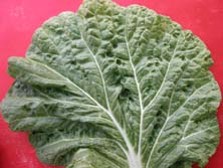 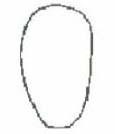 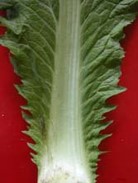 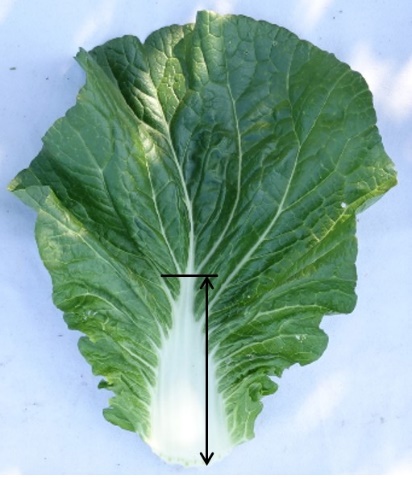 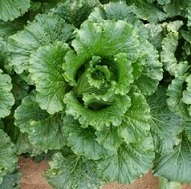 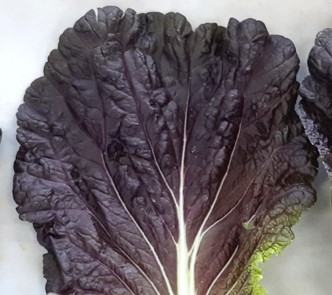 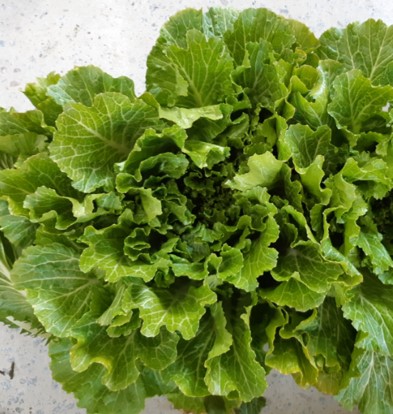 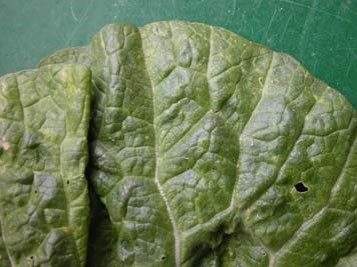 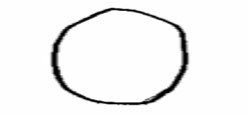 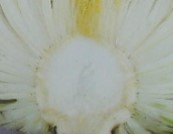 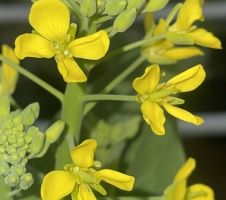 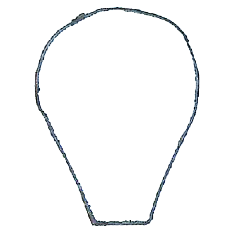 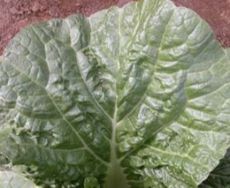 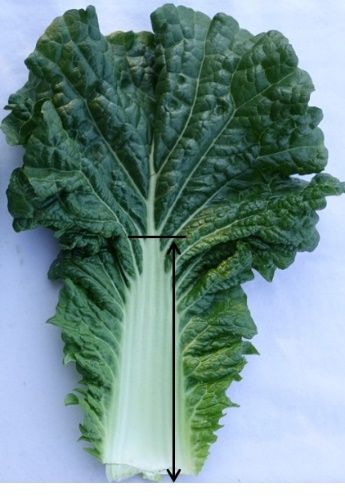 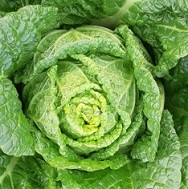 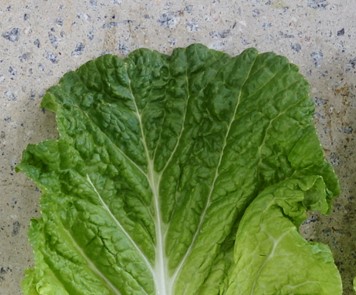 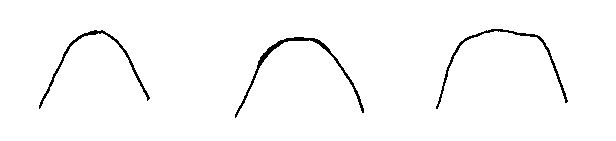 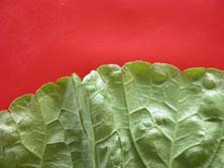 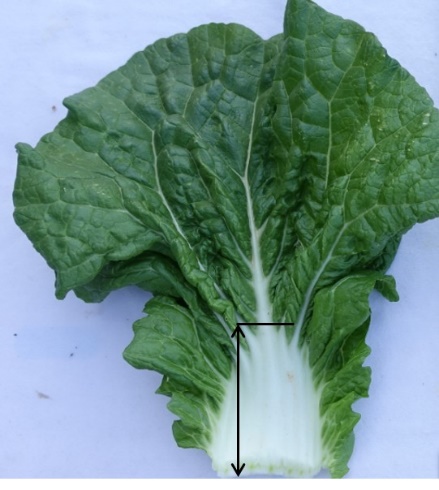 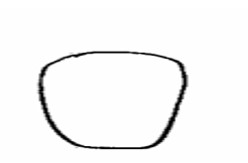 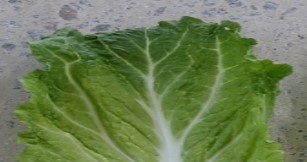 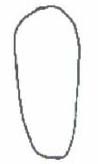 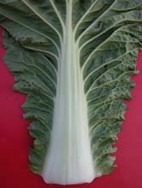 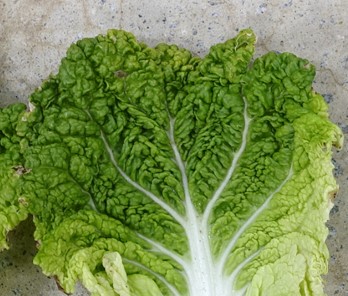 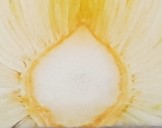 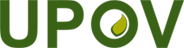 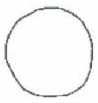 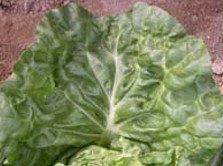 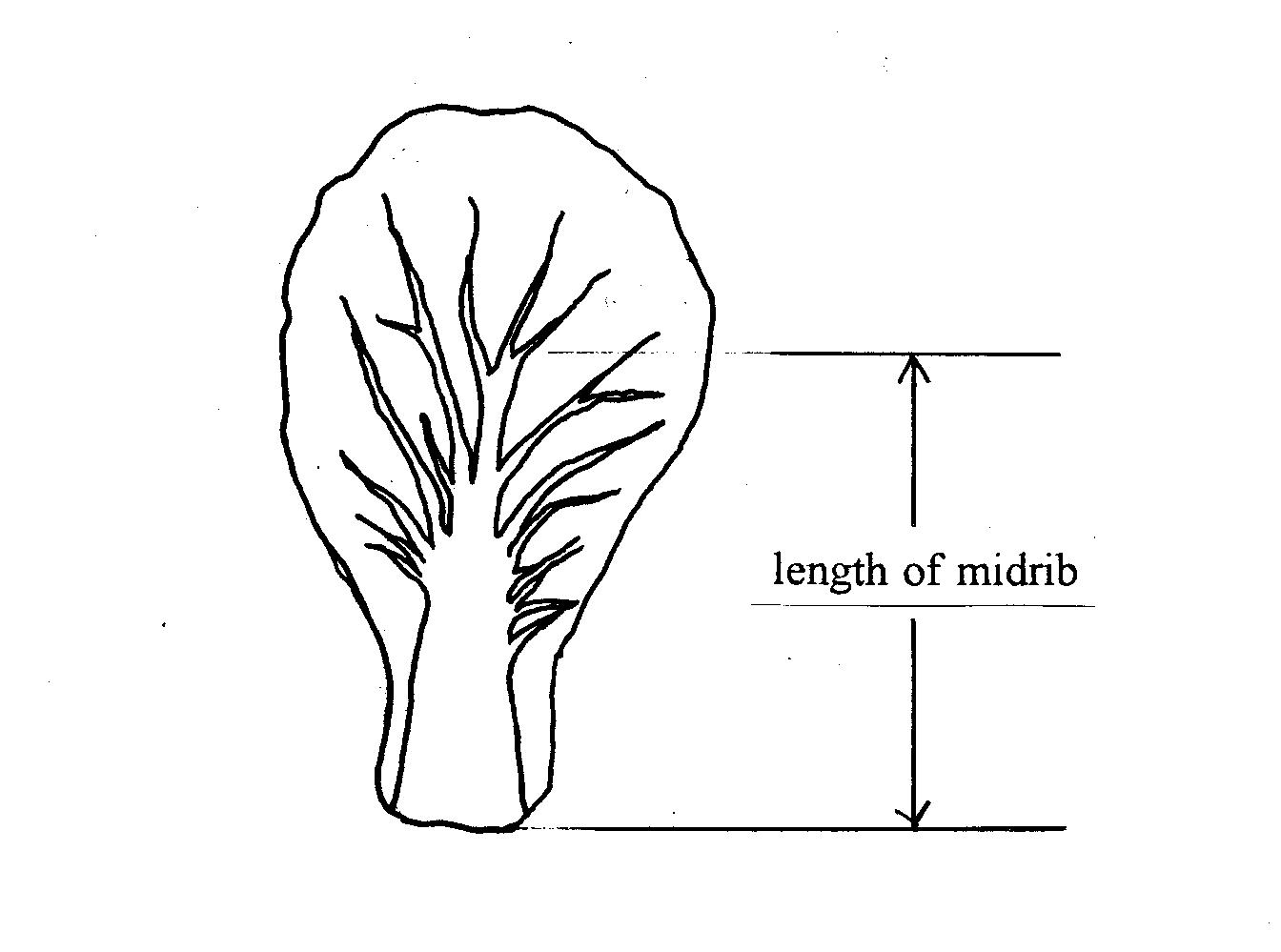 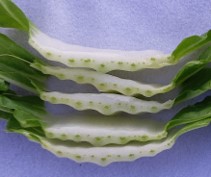 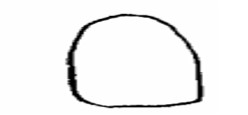 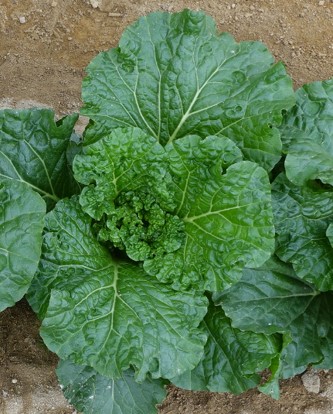 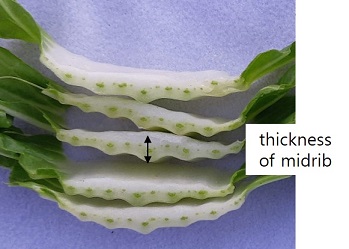 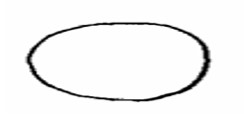 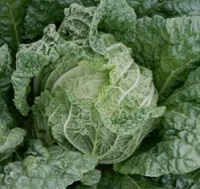 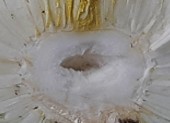 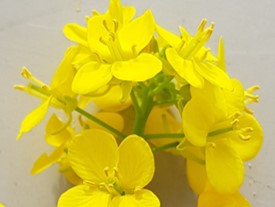 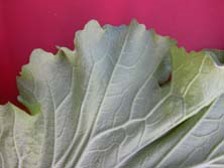 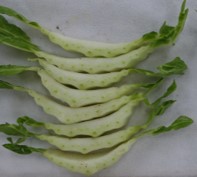 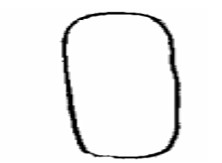 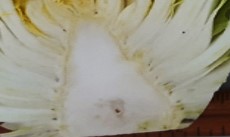 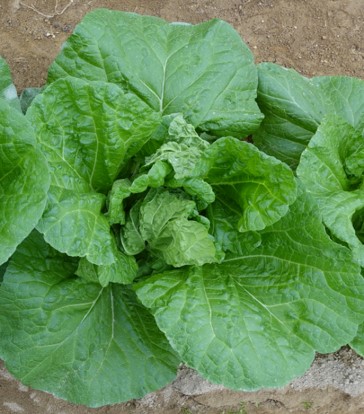 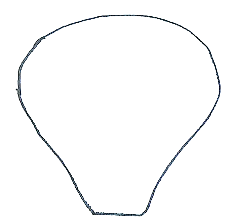 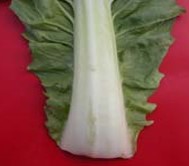 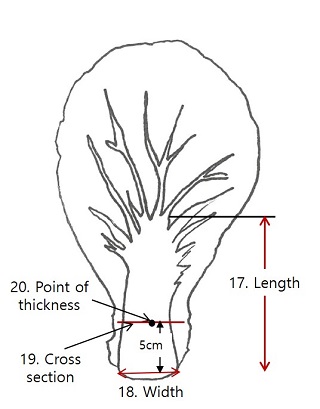 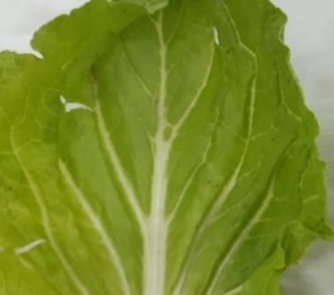 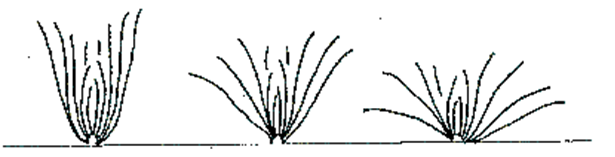 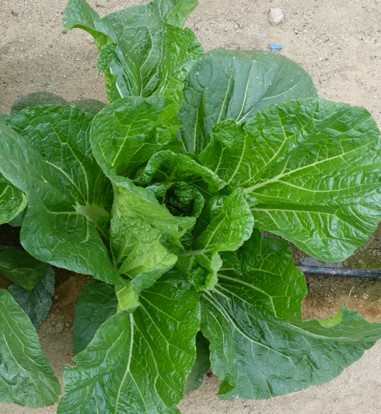 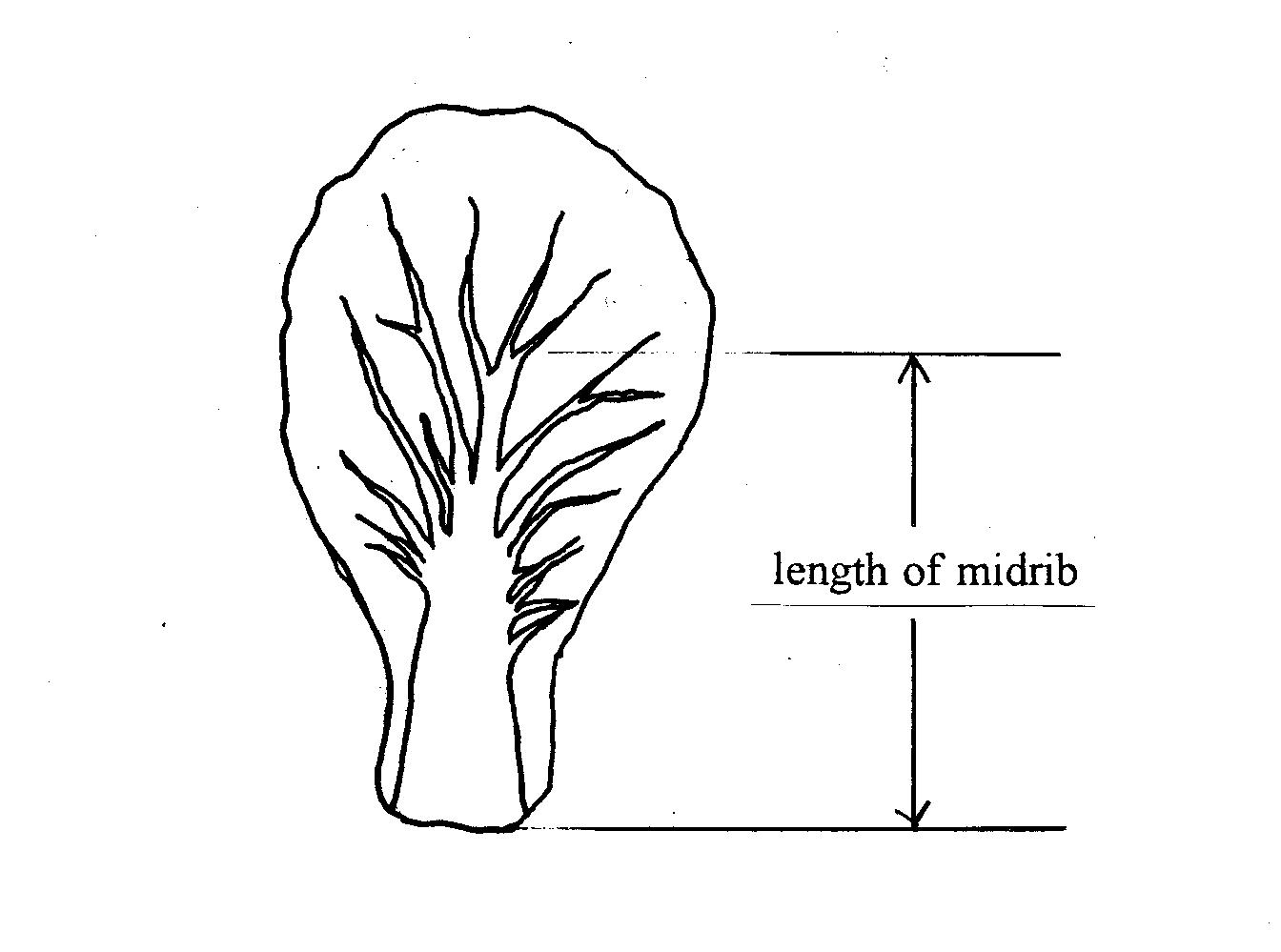 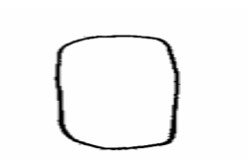 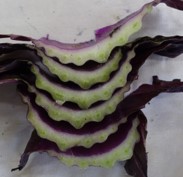 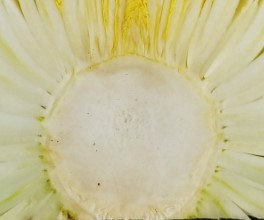 